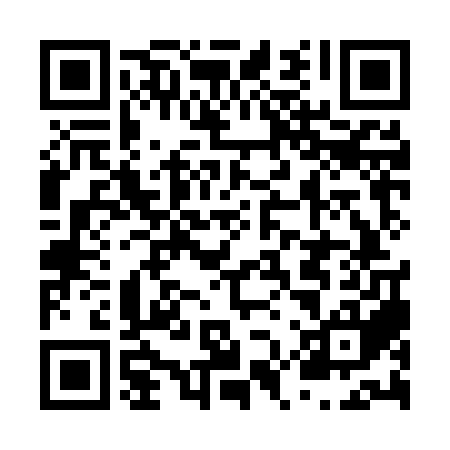 Ramadan times for Haelogo, Papua New GuineaMon 11 Mar 2024 - Wed 10 Apr 2024High Latitude Method: NonePrayer Calculation Method: Muslim World LeagueAsar Calculation Method: ShafiPrayer times provided by https://www.salahtimes.comDateDayFajrSuhurSunriseDhuhrAsrIftarMaghribIsha11Mon5:045:046:1412:203:306:256:257:3112Tue5:045:046:1412:193:316:256:257:3013Wed5:045:046:1412:193:316:246:247:3014Thu5:045:046:1412:193:316:246:247:2915Fri5:045:046:1412:193:316:236:237:2916Sat5:045:046:1412:183:316:236:237:2817Sun5:045:046:1412:183:316:226:227:2818Mon5:045:046:1412:183:316:216:217:2719Tue5:045:046:1412:173:316:216:217:2620Wed5:045:046:1412:173:326:206:207:2621Thu5:045:046:1412:173:326:206:207:2522Fri5:045:046:1412:173:326:196:197:2523Sat5:045:046:1412:163:326:196:197:2424Sun5:045:046:1412:163:326:186:187:2425Mon5:045:046:1412:163:326:186:187:2326Tue5:045:046:1312:153:326:176:177:2327Wed5:045:046:1312:153:326:166:167:2228Thu5:045:046:1312:153:326:166:167:2129Fri5:045:046:1312:143:326:156:157:2130Sat5:045:046:1312:143:326:156:157:2031Sun5:045:046:1312:143:326:146:147:201Mon5:035:036:1312:143:326:146:147:192Tue5:035:036:1312:133:316:136:137:193Wed5:035:036:1312:133:316:136:137:184Thu5:035:036:1312:133:316:126:127:185Fri5:035:036:1312:123:316:126:127:176Sat5:035:036:1312:123:316:116:117:177Sun5:035:036:1312:123:316:116:117:168Mon5:035:036:1312:123:316:106:107:169Tue5:035:036:1312:113:316:106:107:1510Wed5:035:036:1312:113:316:096:097:15